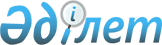 О поpядке введения в действие Закона Республики Казахстан "О госудаpственной гpанице Республики КазахстанПостановление Веpховного Совета Республики Казахстан от 13 янваpя 1993 года N 1873-ХII



          Верховный Совет Республики Казахстан ПОСТАНОВЛЯЕТ:




          1. Закон Республики Казахстан  
 Z937000_ 
  "О государственной




границе Республики Казахстан" ввести в действие со дня его
опубликования.
     2. Поручить Кабинету Министров Республики Казахстан:
     - рассмотреть вопрос о правовом оформлении границы Республики
Казахстан с сопредельными государствами и обеспечить необходимые
условия для охраны государственной границы Республики Казахстан;
     - до 1 апреля 1993 года привести в соответствие с принятым
Законом решения Правительства Республики Казахстан, касающиеся охраны
государственной границы Республики Казахстан.

     Председатель Верховного Совета
          Республики Казахстан

      
      


					© 2012. РГП на ПХВ «Институт законодательства и правовой информации Республики Казахстан» Министерства юстиции Республики Казахстан
				